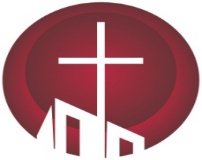 St. Paul Lutheran SchoolUniform Dress Code The dress code standard for all items of clothing is as follows:Please use these descriptions as a guideline when purchasing clothes.                                               Pants, Slacks, Shorts, CaprisBelts are required for third through eighth grade students if the pants have belt loops.  Pants must be worn at natural waist and be appropriate length must be a uniform pant(Docker Style).  Pants, shorts, and capris may not be cargo in style or have any additional side pockets.  Shorts length must be at or above the knee and below fingertip when standing.  NO Jeggings or Colored Jeans allowed.Colors: Khaki, Navy, Black, or GreySkirts, Skorts, SkootersLength must be below fingertip length when standing.  May be front zipper, flat front, or pleated in style.Colors: Khaki, Navy, Black, Grey, or Blue Plaid Jumpers and Shirt DressesJumpers must be plain A-Line style.  Skirt length must be longer than the fingertip when standing.  It must be worn with a turtleneck, polo, or shirt/blouse.Colors: Khaki, Navy, Black, Grey, or Blue Plaid.Polo Shirts and Polo DressesShirts must be solid color, with  buttons, collared, short or long sleeve, and size appropriate in fit.  Shirts may not have any insignia unless it is a St. Paul polo shirt. Color: Any Solid ColorTurtle NecksShirts must be plain, solid, and worn in appropriate size.Color:  Any Solid ColorShirts, BlousesShirts must be a solid color button down oxford shirt.  It may be short or long sleeve.  Girls may wear a rounded collar.Color: Any Solid ColorSweaters, VestsSweaters must be solid color, traditional knit sweater- cardigan with front buttons, classic crew or v-neck sweater or vest.  SocksSocks must be solid and matching.  Tights must be solid colors.  Leggings must be solid colors.